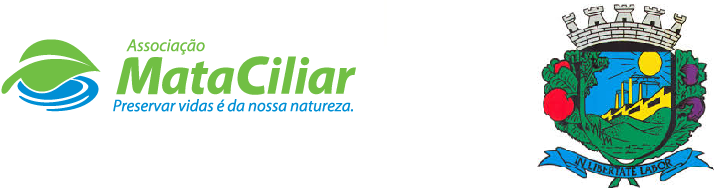 RELATÓRIO RECEBIMENTO DE ANIMAIS OUTUBRO  2021Fauna Silvestre recebida pelo CRAS - AMC proveniente do Município de VALINHOS.Data: ___/____/____				Assinatura:______________RGDATA DE ENTRADANOME POPULARNOME CIENTÍFICO3455501/10/2021Gambá orelha brancaDidelphis albiventris3455601/10/2021Gambá orelha brancaDidelphis albiventris3455701/10/2021Gambá orelha brancaDidelphis albiventris3455801/10/2021Gambá orelha brancaDidelphis albiventris3455901/10/2021Gambá orelha brancaDidelphis albiventris3456001/10/2021Gambá orelha brancaDidelphis albiventris3456101/10/2021Gambá orelha brancaDidelphis albiventris3487515/10/2021Gambá orelha brancaDidelphis albiventris3490216/10/2021Gambá orelha brancaDidelphis albiventris3490316/10/2021Gambá orelha brancaDidelphis albiventris3509923/10/2021Ouriço cacheiroErinaceus europaeusTOTAL11 ANIMAIS11 ANIMAIS11 ANIMAIS